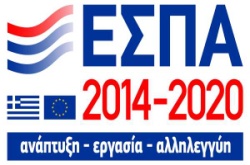 Ε.110-1α: ΑΝΑΚΟΙΝΩΣΗ – ΠΡΟΣΚΛΗΣΗ ΕΚΔΗΛΩΣΗΣ ΕΝΔΙΑΦΕΡΟΝΤΟΣ ΤΕΙ ΘεσσαλίαςΤμήμα: ΝοσηλευτικήςΛάρισα, 29/05/2018Ανακοινώνεται η προκήρυξη δέκα (10) επιδοτούμενων  θέσεων Πρακτικής Άσκησης, στα πλαίσια του προγράμματος  “Πρακτική Άσκηση Τριτοβάθμιας Εκπαίδευσης” του Ε.Π. «Ανάπτυξη Ανθρωπίνου Δυναμικού, Εκπαίδευση και Δια Βίου Μάθηση» το οποίο συγχρηματοδοτείται από το Ευρωπαϊκό Κοινωνικό Ταμείο, για την περίοδο από 01/10/2018 έως 31/03/2019.Οι ενδιαφερόμενοι φοιτητές θα πρέπει να υποβάλλουν σχετική αίτηση και τα λοιπά απαιτούμενα δικαιολογητικά στο γραφείο του κ. Τσάρα Κων/νου την Δευτέρα 11/6/2018 (ώρα 10.00-14.00), την Τετάρτη 13/6/2018 (ώρα 10.00-13.00) και την Πέμπτη 14/6/2018 (ώρα 12.00-14.00).Tα απαιτούμενα δικαιολογητικά είναι τα ακόλουθα: 	α. Αίτηση (αναρτάται στην ιστοσελίδα του Τμήματος ειδική αίτηση δύο σελίδων για το ΕΣΠΑ)	β. Βεβαίωση Πρακτικής ΕΣΠΑ (θα αναζητηθεί από το Τμήμα)	γ. Εκκαθαριστικό Εφορίας των γονέων (τελευταίου έτους)	δ. Πιστοποιητικό Οικογενειακής Κατάστασης	ε. Για την περίπτωση αναπηρίας: Απόφαση Υγειονομικής Επιτροπής	στ. Για την περίπτωση ασθένειας: Βεβαίωση Κρατικού Νοσοκομείουζ. Για την περίπτωση μονογονεϊκής οικογένειας: Διαζευκτήριο γονέων    	η. Βεβαίωση Εργοδότη (προαιρετικό)Η αξιολόγηση των αιτήσεων βασίζεται στα ακόλουθα κριτήρια επιλογής:α) κατά 50% στην Επίδοση (κριτήρια Κ1, Κ2, Κ3),β) κατά 40% σε Οικονομικά – Οικογενειακά – Κοινωνικά Κριτήρια (κριτήρια Κ4, Κ5, Κ6),γ) κατά 10% σε Επικοινωνιακά Κριτήρια και Ατομικές Δεξιότητες/Ικανότητες (κριτήρια Κ7, Κ8). Αναλυτικά τα κριτήρια επιλογής έχουν ως εξής:Κ1: Μ.Ο. Γενικής Βαθμολογίας Μαθημάτων (βαρύτητα 20%)Κ2: Μ.Ο. Βαθμολογίας Μαθημάτων Ειδικότητας (βαρύτητα 15%)Κ3: Αριθμός Οφειλόμενων Μαθημάτων (βαρύτητα 15%)Κ4: Οικογενειακό Εισόδημα (βαρύτητα 5%)Κ5: ΑριθμόςΤέκνων Οικογένειας (βαρύτητα 15%)Κ6: Κοινωνική Προστασία, δηλ. μονογονεϊκή οικογένεια, πρόβλημα υγείας αδέλφια, γονείς, ιδίου (βαρύτητα 20%)Κ7: Συνεργασιμότητα (βαρύτητα 5%)Κ8: Συνέντευξη (βαρύτητα 5%)Επισημαίνεται ότι οι θέσεις αφορούν μόνο Νοσοκομεία του Δημόσιου Τομέα και προϋπόθεση για την τελική επιλογή και ένταξη στο Πρόγραμμα είναι η ανάρτηση της θέσης Πρακτικής Άσκησης από το Νοσοκομείο στο διαδικτυακό σύστημα ΑΤΛΑΣ μέχρι την έκδοση των αποτελεσμάτων.  Ο Επιστημονικός Υπεύθυνος Π.Α Τμήματος            Τσάρας Κων/νος